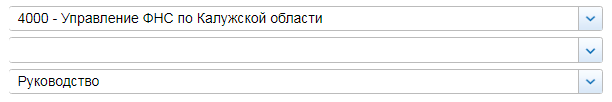 СВЕДЕНИЯ О ДОХОДАХ, ОБ ИМУЩЕСТВЕ И ОБЯЗАТЕЛЬСТВАХ ИМУЩЕСТВЕННОГО ХАРАКТЕРА ГОСУДАРСТВЕННЫХ ГРАЖДАНСКИХ СЛУЖАЩИХ ФНС РОССИИ, А ТАКЖЕ СВЕДЕНИЯ О ДОХОДАХ, ОБ ИМУЩЕСТВЕ И ОБЯЗАТЕЛЬСТВАХ ИМУЩЕСТВЕННОГО ХАРАКТЕРА ИХ СУПРУГОВ И НЕСОВЕРШЕННОЛЕТНИХ ДЕТЕЙ ЗА ПЕРИОД С 1 ЯНВАРЯ 2018© 2005-2019 ФНС России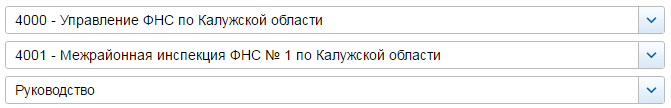 СВЕДЕНИЯ О ДОХОДАХ, ОБ ИМУЩЕСТВЕ И ОБЯЗАТЕЛЬСТВАХ ИМУЩЕСТВЕННОГО ХАРАКТЕРА ГОСУДАРСТВЕННЫХ ГРАЖДАНСКИХ СЛУЖАЩИХ ФНС РОССИИ, А ТАКЖЕ СВЕДЕНИЯ О ДОХОДАХ, ОБ ИМУЩЕСТВЕ И ОБЯЗАТЕЛЬСТВАХ ИМУЩЕСТВЕННОГО ХАРАКТЕРА ИХ СУПРУГОВ И НЕСОВЕРШЕННОЛЕТНИХ ДЕТЕЙ ЗА ПЕРИОД С 1 ЯНВАРЯ 2018© 2005-2019 ФНС России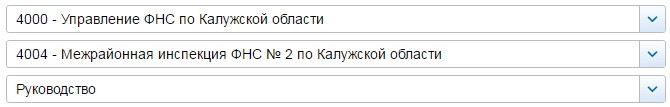 СВЕДЕНИЯ О ДОХОДАХ, ОБ ИМУЩЕСТВЕ И ОБЯЗАТЕЛЬСТВАХ ИМУЩЕСТВЕННОГО ХАРАКТЕРА ГОСУДАРСТВЕННЫХ ГРАЖДАНСКИХ СЛУЖАЩИХ ФНС РОССИИ, А ТАКЖЕ СВЕДЕНИЯ О ДОХОДАХ, ОБ ИМУЩЕСТВЕ И ОБЯЗАТЕЛЬСТВАХ ИМУЩЕСТВЕННОГО ХАРАКТЕРА ИХ СУПРУГОВ И НЕСОВЕРШЕННОЛЕТНИХ ДЕТЕЙ ЗА ПЕРИОД С 1 ЯНВАРЯ 2018© 2005-2019 ФНС России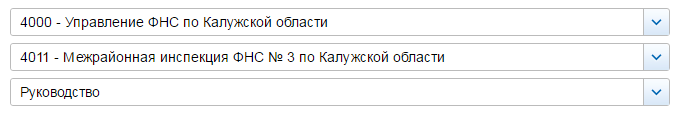 СВЕДЕНИЯ О ДОХОДАХ, ОБ ИМУЩЕСТВЕ И ОБЯЗАТЕЛЬСТВАХ ИМУЩЕСТВЕННОГО ХАРАКТЕРА ГОСУДАРСТВЕННЫХ ГРАЖДАНСКИХ СЛУЖАЩИХ ФНС РОССИИ, А ТАКЖЕ СВЕДЕНИЯ О ДОХОДАХ, ОБ ИМУЩЕСТВЕ И ОБЯЗАТЕЛЬСТВАХ ИМУЩЕСТВЕННОГО ХАРАКТЕРА ИХ СУПРУГОВ И НЕСОВЕРШЕННОЛЕТНИХ ДЕТЕЙ ЗА ПЕРИОД С 1 ЯНВАРЯ 2018© 2005-2019 ФНС России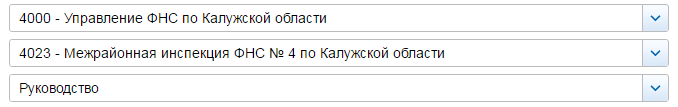 СВЕДЕНИЯ О ДОХОДАХ, ОБ ИМУЩЕСТВЕ И ОБЯЗАТЕЛЬСТВАХ ИМУЩЕСТВЕННОГО ХАРАКТЕРА ГОСУДАРСТВЕННЫХ ГРАЖДАНСКИХ СЛУЖАЩИХ ФНС РОССИИ, А ТАКЖЕ СВЕДЕНИЯ О ДОХОДАХ, ОБ ИМУЩЕСТВЕ И ОБЯЗАТЕЛЬСТВАХ ИМУЩЕСТВЕННОГО ХАРАКТЕРА ИХ СУПРУГОВ И НЕСОВЕРШЕННОЛЕТНИХ ДЕТЕЙ ЗА ПЕРИОД С 1 ЯНВАРЯ 2018© 2005-2019 ФНС России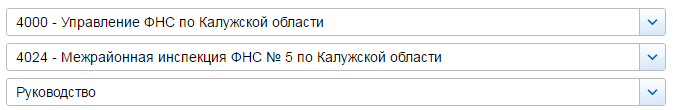 СВЕДЕНИЯ О ДОХОДАХ, ОБ ИМУЩЕСТВЕ И ОБЯЗАТЕЛЬСТВАХ ИМУЩЕСТВЕННОГО ХАРАКТЕРА ГОСУДАРСТВЕННЫХ ГРАЖДАНСКИХ СЛУЖАЩИХ ФНС РОССИИ, А ТАКЖЕ СВЕДЕНИЯ О ДОХОДАХ, ОБ ИМУЩЕСТВЕ И ОБЯЗАТЕЛЬСТВАХ ИМУЩЕСТВЕННОГО ХАРАКТЕРА ИХ СУПРУГОВ И НЕСОВЕРШЕННОЛЕТНИХ ДЕТЕЙ ЗА ПЕРИОД С 1 ЯНВАРЯ 2018© 2005-2019 ФНС России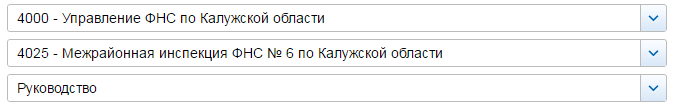 СВЕДЕНИЯ О ДОХОДАХ, ОБ ИМУЩЕСТВЕ И ОБЯЗАТЕЛЬСТВАХ ИМУЩЕСТВЕННОГО ХАРАКТЕРА ГОСУДАРСТВЕННЫХ ГРАЖДАНСКИХ СЛУЖАЩИХ ФНС РОССИИ, А ТАКЖЕ СВЕДЕНИЯ О ДОХОДАХ, ОБ ИМУЩЕСТВЕ И ОБЯЗАТЕЛЬСТВАХ ИМУЩЕСТВЕННОГО ХАРАКТЕРА ИХ СУПРУГОВ И НЕСОВЕРШЕННОЛЕТНИХ ДЕТЕЙ ЗА ПЕРИОД С 1 ЯНВАРЯ 2018© 2005-2019 ФНС России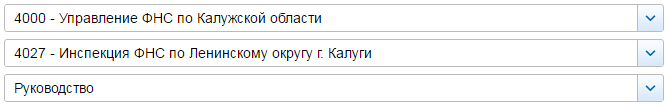 СВЕДЕНИЯ О ДОХОДАХ, ОБ ИМУЩЕСТВЕ И ОБЯЗАТЕЛЬСТВАХ ИМУЩЕСТВЕННОГО ХАРАКТЕРА ГОСУДАРСТВЕННЫХ ГРАЖДАНСКИХ СЛУЖАЩИХ ФНС РОССИИ, А ТАКЖЕ СВЕДЕНИЯ О ДОХОДАХ, ОБ ИМУЩЕСТВЕ И ОБЯЗАТЕЛЬСТВАХ ИМУЩЕСТВЕННОГО ХАРАКТЕРА ИХ СУПРУГОВ И НЕСОВЕРШЕННОЛЕТНИХ ДЕТЕЙ ЗА ПЕРИОД С 1 ЯНВАРЯ 2018© 2005-2019 ФНС России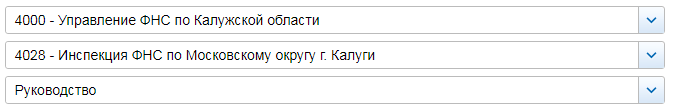 СВЕДЕНИЯ О ДОХОДАХ, ОБ ИМУЩЕСТВЕ И ОБЯЗАТЕЛЬСТВАХ ИМУЩЕСТВЕННОГО ХАРАКТЕРА ГОСУДАРСТВЕННЫХ ГРАЖДАНСКИХ СЛУЖАЩИХ ФНС РОССИИ, А ТАКЖЕ СВЕДЕНИЯ О ДОХОДАХ, ОБ ИМУЩЕСТВЕ И ОБЯЗАТЕЛЬСТВАХ ИМУЩЕСТВЕННОГО ХАРАКТЕРА ИХ СУПРУГОВ И НЕСОВЕРШЕННОЛЕТНИХ ДЕТЕЙ ЗА ПЕРИОД С 1 ЯНВАРЯ 2018© 2005-2019 ФНС России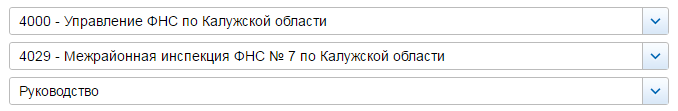 СВЕДЕНИЯ О ДОХОДАХ, ОБ ИМУЩЕСТВЕ И ОБЯЗАТЕЛЬСТВАХ ИМУЩЕСТВЕННОГО ХАРАКТЕРА ГОСУДАРСТВЕННЫХ ГРАЖДАНСКИХ СЛУЖАЩИХ ФНС РОССИИ, А ТАКЖЕ СВЕДЕНИЯ О ДОХОДАХ, ОБ ИМУЩЕСТВЕ И ОБЯЗАТЕЛЬСТВАХ ИМУЩЕСТВЕННОГО ХАРАКТЕРА ИХ СУПРУГОВ И НЕСОВЕРШЕННОЛЕТНИХ ДЕТЕЙ ЗА ПЕРИОД С 1 ЯНВАРЯ 2018© 2005-2019 ФНС России№ п/пФамилия и инициалы лица, чьи сведения размещаютсяДолжностьОбъекты недвижимости, находящиеся в собственностиОбъекты недвижимости, находящиеся в собственностиОбъекты недвижимости, находящиеся в собственностиОбъекты недвижимости, находящиеся в собственностиОбъекты недвижимости, находящиеся в пользованииОбъекты недвижимости, находящиеся в пользованииОбъекты недвижимости, находящиеся в пользованииТранспортные средстваТранспортные средстваДекларированный годовой доход (руб.)Сведения об источниках получения средствСведения об источниках получения средств№ п/пФамилия и инициалы лица, чьи сведения размещаютсяДолжностьвид объектавид собственностиплощадь (кв.м)страна расположениявид объектаплощадь (кв.м)страна расположениявидмаркаДекларированный годовой доход (руб.)вид приобретенного имуществаисточники1Ламакин Андрей ЮрьевичРуководительжилой домИндивидуальная42.4РФквартира60.1РФавтомобиль легковойLADA 219410, модель: KALINA2330307.32квартираИндивидуальная28.1РФземельный участок32.2РФгаражИндивидуальная32.2РФземельный участокИндивидуальная1500РФсупругаквартираОбщая долевая - 2/3 доли60.1РФ02Калинин Данил ВладимировичЗаместитель руководителяквартираОбщая долевая - 1/3 доли64.6РФавтомобиль легковойХУНДАЙ, модель: Солярис1298186.63несовершеннолетний ребёнокквартира64.6РФ0супругаквартираОбщая долевая - 1/3 доли64.6РФ479790.42№ п/пФамилия и инициалы лица, чьи сведения размещаютсяДолжностьОбъекты недвижимости, находящиеся в собственностиОбъекты недвижимости, находящиеся в собственностиОбъекты недвижимости, находящиеся в собственностиОбъекты недвижимости, находящиеся в собственностиОбъекты недвижимости, находящиеся в пользованииОбъекты недвижимости, находящиеся в пользованииОбъекты недвижимости, находящиеся в пользованииТранспортные средстваТранспортные средстваДекларированный годовой доход (руб.)Сведения об источниках получения средствСведения об источниках получения средств№ п/пФамилия и инициалы лица, чьи сведения размещаютсяДолжностьвид объектавид собственностиплощадь (кв.м)страна расположениявид объектаплощадь (кв.м)страна расположениявидмаркаДекларированный годовой доход (руб.)вид приобретенного имуществаисточники1Попов Владислав ЕвгеньевичНачальникжилой дом184.2РФ911502.91супругаквартираИндивидуальная20.5РФавтомобиль легковойШЕВРОЛЕ, модель: CRUZE KL1J519081.1квартираОбщая долевая - 4/25 доли30.6РФнесовершеннолетний ребёнокквартира69.6РФ02Акимова Галина НиколаевнаЗаместитель начальникаквартираОбщая долевая - 1/2 доли56РФавтомобиль легковойВАЗ, модель: LADA KALINA766403.5земельный участокОбщая долевая - 1/2 доли674РФ3Баранихина Наталия МихайловнаЗаместитель начальникажилой дом42.5РФавтомобиль легковойAUDI, модель: А3848175.45супругжилой домИндивидуальная42.5РФавтомобиль легковойВАЗ, модель: 212131000000земельный участокИндивидуальная1099РФ№ п/пФамилия и инициалы лица, чьи сведения размещаютсяДолжностьОбъекты недвижимости, находящиеся в собственностиОбъекты недвижимости, находящиеся в собственностиОбъекты недвижимости, находящиеся в собственностиОбъекты недвижимости, находящиеся в собственностиОбъекты недвижимости, находящиеся в пользованииОбъекты недвижимости, находящиеся в пользованииОбъекты недвижимости, находящиеся в пользованииТранспортные средстваТранспортные средстваДекларированный годовой доход (руб.)Сведения об источниках получения средствСведения об источниках получения средств№ п/пФамилия и инициалы лица, чьи сведения размещаютсяДолжностьвид объектавид собственностиплощадь (кв.м)страна расположениявид объектаплощадь (кв.м)страна расположениявидмаркаДекларированный годовой доход (руб.)вид приобретенного имуществаисточники1Жуков Павел АлександровичЗаместитель начальникажилой домОбщая долевая - 1/2 доли25РФ817171.61квартираОбщая долевая - 1/2 доли43.7РФземельный участокОбщая долевая - 1/2 доли600РФземельный участокОбщая долевая - 1/3 доли2500РФземельный участокОбщая долевая - 1/3 доли63000РФ2Любимова Анна НиколаевнаЗаместитель начальникаквартираИндивидуальная35.6РФжилой дом142.7РФавтомобиль легковойХундай Солярис, 20111069089.42супругжилой домИндивидуальная142.7РФ1189812.05квартираИндивидуальная48.9РФземельный участокИндивидуальная2000РФ№ п/пФамилия и инициалы лица, чьи сведения размещаютсяДолжностьОбъекты недвижимости, находящиеся в собственностиОбъекты недвижимости, находящиеся в собственностиОбъекты недвижимости, находящиеся в собственностиОбъекты недвижимости, находящиеся в собственностиОбъекты недвижимости, находящиеся в пользованииОбъекты недвижимости, находящиеся в пользованииОбъекты недвижимости, находящиеся в пользованииТранспортные средстваТранспортные средстваДекларированный годовой доход (руб.)Сведения об источниках получения средствСведения об источниках получения средств№ п/пФамилия и инициалы лица, чьи сведения размещаютсяДолжностьвид объектавид собственностиплощадь (кв.м)страна расположениявид объектаплощадь (кв.м)страна расположениявидмаркаДекларированный годовой доход (руб.)вид приобретенного имуществаисточники1Захарова Анна ВладимировнаНачальникквартираОбщая совместная36РФ1022174.25земельный участокИндивидуальная1500РФсупругжилой домИндивидуальная51.2РФквартира65РФавтомобиль легковойМицубиси, модель: Оутлендер1507706.34гаражИндивидуальная21.8РФквартира36РФмотоциклБМВ, модель: K1200LTземельный участокИндивидуальная818РФнесовершеннолетний ребёнокжилой дом51.2РФ0квартира36РФземельный участок818РФземельный участок1500РФ2Жвынчиков Николай НиколаевичЗаместитель начальникаквартираОбщая долевая - 1/3 доли72РФземельный участок1000РФавтомобиль легковойLEXUS, модель: X 200 AWD2111246.91гаражИндивидуальная21РФземельный участокИндивидуальная1500РФземельный участокИндивидуальная2005РФсупругаквартираОбщая долевая - 1/3 доли72РФземельный участок1500РФ241066.93земельный участок1000РФ3Молокина Юлия ВячеславовнаЗаместитель начальникажилой домИндивидуальная77.6РФквартира63РФ803145.5земельный участокИндивидуальная600РФземельный участокИндивидуальная600РФнесовершеннолетний ребёнокжилой дом77.6РФ0квартира63РФземельный участок600РФсупругквартираИндивидуальная63РФжилой дом77.6РФавтомобиль легковойХОНДА, модель: CR-V344848.56гаражИндивидуальная24РФземельный участок600РФ4Проказина Ольга ЮрьевнаЗаместитель начальникажилой домОбщая долевая - 1/4 доли69.4РФавтомобиль легковойRENAULT MEGANE 2 HEP16 115e2812645.93земельный участокОбщая долевая - 1/4 доли645РФсупругжилой домОбщая долевая - 1/4 доли69.4РФавтомобиль легковойКИА FB2272 SPECTRA677158.5земельный участокОбщая долевая - 1/4 доли645РФземельный участокИндивидуальная600РФземельный участокИндивидуальная546РФнесовершеннолетний ребёнокжилой домОбщая долевая - 1/4 доли69.4РФ0земельный участокОбщая долевая - 1/4 доли645РФ№ п/пФамилия и инициалы лица, чьи сведения размещаютсяДолжностьОбъекты недвижимости, находящиеся в собственностиОбъекты недвижимости, находящиеся в собственностиОбъекты недвижимости, находящиеся в собственностиОбъекты недвижимости, находящиеся в собственностиОбъекты недвижимости, находящиеся в пользованииОбъекты недвижимости, находящиеся в пользованииОбъекты недвижимости, находящиеся в пользованииТранспортные средстваТранспортные средстваДекларированный годовой доход (руб.)Сведения об источниках получения средствСведения об источниках получения средств№ п/пФамилия и инициалы лица, чьи сведения размещаютсяДолжностьвид объектавид собственностиплощадь (кв.м)страна расположениявид объектаплощадь (кв.м)страна расположениявидмаркаДекларированный годовой доход (руб.)вид приобретенного имуществаисточники1Клочкова Юлия ИльгизовнаЗаместитель начальникажилой дом69.8РФ823912.18квартира64.6РФземельный участок1847РФсупругжилой домИндивидуальная69.8РФавтомобиль легковойНИССАН, модель: QASHQAI151838.24квартираИндивидуальная64.6РФмоторная лодкаЛОЦМАН, модель: М350Кземельный участокИндивидуальная1874РФ№ п/пФамилия и инициалы лица, чьи сведения размещаютсяДолжностьОбъекты недвижимости, находящиеся в собственностиОбъекты недвижимости, находящиеся в собственностиОбъекты недвижимости, находящиеся в собственностиОбъекты недвижимости, находящиеся в собственностиОбъекты недвижимости, находящиеся в пользованииОбъекты недвижимости, находящиеся в пользованииОбъекты недвижимости, находящиеся в пользованииТранспортные средстваТранспортные средстваДекларированный годовой доход (руб.)Сведения об источниках получения средствСведения об источниках получения средств№ п/пФамилия и инициалы лица, чьи сведения размещаютсяДолжностьвид объектавид собственностиплощадь (кв.м)страна расположениявид объектаплощадь (кв.м)страна расположениявидмаркаДекларированный годовой доход (руб.)вид приобретенного имуществаисточники1Попова Татьяна ВильямовнаЗаместитель начальникакомнатаИндивидуальная34.2РФжилой дом69.1РФ1167240.79дачный дом10.4РФземельный участок704РФземельный участок600РФземельный участок600РФсупругжилой домОбщая долевая - 1/4 доли69.1РФкомната34.2РФавтомобиль легковойPOLONEZ788419.12дачный домИндивидуальная10.4РФземельный участок704РФземельный участокИндивидуальная600РФземельный участокИндивидуальная600РФ2Улусова Лариса ГеоргиевнаЗаместитель начальникаквартираОбщая долевая - 1/3 доли72РФ844869.12супругквартираОбщая долевая - 1/3 доли72РФавтомобиль легковойШЕВРОЛЕ, модель: ЛАЧЕТТИ204761.18№ п/пФамилия и инициалы лица, чьи сведения размещаютсяДолжностьОбъекты недвижимости, находящиеся в собственностиОбъекты недвижимости, находящиеся в собственностиОбъекты недвижимости, находящиеся в собственностиОбъекты недвижимости, находящиеся в собственностиОбъекты недвижимости, находящиеся в пользованииОбъекты недвижимости, находящиеся в пользованииОбъекты недвижимости, находящиеся в пользованииТранспортные средстваТранспортные средстваДекларированный годовой доход (руб.)Сведения об источниках получения средствСведения об источниках получения средств№ п/пФамилия и инициалы лица, чьи сведения размещаютсяДолжностьвид объектавид собственностиплощадь (кв.м)страна расположениявид объектаплощадь (кв.м)страна расположениявидмаркаДекларированный годовой доход (руб.)вид приобретенного имуществаисточники1Кочура Наталья ФедоровнаЗаместитель начальникаквартираОбщая долевая - 1/6 доли49.7РФавтомобиль легковойШеврале, модель: Lacetti1064642.63несовершеннолетний ребёнокквартира49.7РФ02Сысоева Алла АлександровнаЗаместитель начальникажилой домОбщая долевая - 1/4 доли309.1РФквартира64.5РФ961038.28земельный участокОбщая долевая - 1/4 доли1397РФнесовершеннолетний ребёнокжилой домОбщая долевая - 1/8 доли309.1РФквартира64.5РФ0земельный участокОбщая долевая - 1/8 доли1397РФсупругжилой домОбщая долевая - 1/4 доли309.1РФквартира34.2РФавтомобиль легковойVolkswagen, модель: Jeetta0земельный участокОбщая долевая - 1/4 доли1397РФквартира64.5РФ№ п/пФамилия и инициалы лица, чьи сведения размещаютсяДолжностьОбъекты недвижимости, находящиеся в собственностиОбъекты недвижимости, находящиеся в собственностиОбъекты недвижимости, находящиеся в собственностиОбъекты недвижимости, находящиеся в собственностиОбъекты недвижимости, находящиеся в пользованииОбъекты недвижимости, находящиеся в пользованииОбъекты недвижимости, находящиеся в пользованииТранспортные средстваТранспортные средстваДекларированный годовой доход (руб.)Сведения об источниках получения средствСведения об источниках получения средств№ п/пФамилия и инициалы лица, чьи сведения размещаютсяДолжностьвид объектавид собственностиплощадь (кв.м)страна расположениявид объектаплощадь (кв.м)страна расположениявидмаркаДекларированный годовой доход (руб.)вид приобретенного имуществаисточники1Эфендиев Артём ДаудовичНачальникземельный участокИндивидуальная1000РФквартира39.8РФавтомобиль легковойNISSAN, модель: TEANA876128.95квартира43РФсупругаквартираОбщая долевая - 1/3 доли43РФквартира39.8РФ841852.44несовершеннолетний ребёнокквартираОбщая долевая - 1/3 доли43РФквартира39.8РФ0несовершеннолетний ребёнокквартираОбщая долевая - 1/3 доли43РФквартира39.8РФ02Скляр Светлана НиколаевнаЗаместитель начальникаквартираОбщая долевая - 1/5 доли59.2РФ948323.53квартираОбщая совместная59.7РФнесовершеннолетний ребёнокквартираОбщая долевая - 1/5 доли59.2РФквартира59.7РФ0супругквартираОбщая совместная59.7РФавтомобиль легковойHonda, модель: CR-V1581072автомобиль грузовойГАЗ, модель: 27523Цуканова Ирина ВячеславовнаЗаместитель начальникажилой домИндивидуальная64РФ730438.51квартираОбщая долевая - 1/3 доли61.1РФземельный участокИндивидуальная500РФземельный участокИндивидуальная666РФземельный участокИндивидуальная667РФземельный участокИндивидуальная667РФнесовершеннолетний ребёнокквартира61.1РФ0супругквартираОбщая долевая - 1/3 доли59.6РФквартира61.1РФавтомобиль легковойVolkswagen, модель: транспортер134407.93гаражИндивидуальная31.5РФавтомобиль легковойВАЗ, модель: 21213земельный участокИндивидуальная592РФнесовершеннолетний ребёнокквартира61.1РФ0№ п/пФамилия и инициалы лица, чьи сведения размещаютсяДолжностьОбъекты недвижимости, находящиеся в собственностиОбъекты недвижимости, находящиеся в собственностиОбъекты недвижимости, находящиеся в собственностиОбъекты недвижимости, находящиеся в собственностиОбъекты недвижимости, находящиеся в пользованииОбъекты недвижимости, находящиеся в пользованииОбъекты недвижимости, находящиеся в пользованииТранспортные средстваТранспортные средстваДекларированный годовой доход (руб.)Сведения об источниках получения средствСведения об источниках получения средств№ п/пФамилия и инициалы лица, чьи сведения размещаютсяДолжностьвид объектавид собственностиплощадь (кв.м)страна расположениявид объектаплощадь (кв.м)страна расположениявидмаркаДекларированный годовой доход (руб.)вид приобретенного имуществаисточники1Осипова Елена АлексеевнаНачальникквартираИндивидуальная60.1РФ1042579.38квартираОбщая долевая - 1/2 доли63.8РФдачный домИндивидуальная12РФземельный участокИндивидуальная450РФсупругквартираИндивидуальная36.2РФквартира63.8РФ308458.8земельный участокИндивидуальная400РФ2Ипполитова Марина МихайловнаЗаместитель начальникаквартираОбщая долевая - 1/3 доли53.2РФ727765.14супругквартираОбщая долевая - 1/3 доли53.2РФгараж24РФавтомобиль легковойДЭУ, модель: NEXIA425256.16квартираОбщая долевая - 1/2 доли44.7РФ№ п/пФамилия и инициалы лица, чьи сведения размещаютсяДолжностьОбъекты недвижимости, находящиеся в собственностиОбъекты недвижимости, находящиеся в собственностиОбъекты недвижимости, находящиеся в собственностиОбъекты недвижимости, находящиеся в собственностиОбъекты недвижимости, находящиеся в пользованииОбъекты недвижимости, находящиеся в пользованииОбъекты недвижимости, находящиеся в пользованииТранспортные средстваТранспортные средстваДекларированный годовой доход (руб.)Сведения об источниках получения средствСведения об источниках получения средств№ п/пФамилия и инициалы лица, чьи сведения размещаютсяДолжностьвид объектавид собственностиплощадь (кв.м)страна расположениявид объектаплощадь (кв.м)страна расположениявидмаркаДекларированный годовой доход (руб.)вид приобретенного имуществаисточники1Лось Наталья НиколаевнаНачальникквартираИндивидуальная45.3РФ930814.24несовершеннолетний ребёнокквартира76.7РФ0супругквартираИндивидуальная76.7РФземельный участок23РФавтомобиль легковойВОЛЬВО, модель: XC-70344574гаражИндивидуальная22РФобъект незавершенного строительстваИндивидуальная110.8РФземельный участокИндивидуальная1000РФземельный участокИндивидуальная1233РФземельный участокИндивидуальная1981РФ2Гольцунова Людмила ВикторовнаЗаместитель начальникаквартираОбщая долевая - 1/3 доли46РФавтомобиль легковойRenault Kaptur738415.95квартираИндивидуальная51.7РФжилое помещениеОбщая долевая - 3720/571863 доли1083.5РФземельный участокИндивидуальная533РФсупругквартира28.5РФ609954.25квартира51.7РФнесовершеннолетний ребёнокквартира46РФ0квартира51.7РФ3Сорочкин Дмитрий АнатольевичЗаместитель начальникаквартираИндивидуальная44.1РФ834387.9квартираОбщая долевая - 1/2 доли92.4РФсупругаквартираОбщая долевая - 1/2 доли92.4РФквартира50.4РФавтомобиль легковойВАЗ Lada, модель: 111730 Kalina462568.17несовершеннолетний ребёнокквартира50.4РФ0квартира92.4РФнесовершеннолетний ребёнокквартира92.4РФ0